St Peter’s Church of England (Aided) Primary School 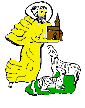 School Uniform PolicyThe Governing Body of St Peter’s Church of England (Aided) Primary School
adopted this policy on 17th March 2021 Signed: _________________________________________ (Chair of Governors)Signed: _________________________________________ (Head Teacher)Review every 3 yearsPrinciples
We believe that all children should wear clothing that is in keeping with a purposeful learning ethos and environment.  We also believe it is important that certain activities are facilitated by specialised and appropriate clothing when attending school, or when participating in a school-organised event outside normal school hours.  We provide a complete list of the items needed for children’s school uniform in this policy, in our school prospectus and on the website.  The intention is not to infringe on any individual religious freedom.  Our aim is for equality and not discrimination.Aims
Our policy for children’s school uniform is based on the belief that a school uniform:promotes a sense of pride in the school engenders a feeling of community and belonging is practical and smart identifies the children with the school is not distracting in class (as fashion clothes might be) makes children feel equal to their peers in terms of appearance is regarded as suitable and good value for money by most parents has been designed with health and safety in mind.Our colours are royal blue, grey and white and the uniform is as follows:School royal blue sweatshirt/cardigan with school logo School white polo shirt School royal blue fleece and/or reversible fleece jacket with school logo for outdoor wear School royal blue book bag with school logo Grey trousers or grey shorts - please note that black is not acceptable Grey skirt  or grey pinafore dress Navy cagoule for outdoor wear (optional)Black shoes (not trainers) Grey socks/tights or white socksBlue gingham dresses may be worn in the summer term Sensible sandals with white socks For special occasions and events, pupils need a school white polo shirt with the school logo, available via the uniform supplier. For PE all children needSchool white t-shirt with school logo School royal blue gym bag  Navy blue PE shorts A pair of trainers (outdoor) and plimsolls (indoor). Optional blue/grey/navy tracksuit for outdoor P.E. bearing no other logos than the School logo.Optional itemsSchool blue sunhat  School blue knitted hat  Jewellery
On health and safety grounds we do not allow children to wear jewellery in our school. If your child has pierced ears then only studs may be worn and must be removed for PE and swimming.Hair AccessoriesIf required, pupils’ hair should be tied back with a simple bobble or an alice band in the school colours. Large bows are not allowed.  Make up and Cosmetics
The school does not permit such products to be worn by any children. Exception may be made for certain medical skin conditions and we would ask that you speak to the school if this applies.All clothing and footwear should be clearly labelled with your child’s name to avoid loss of property.Uniform supplierThe School’s current uniform supplier is ‘My Clothing’ and you may order logo and non-logo items directly from their website at: www.myclothing.com.We hold “try on” stock in school for sizing purposes.   We will also order for parents if they are unable to order directly from the website themselves; please note that we will charge an administration fee for this service to cover the postage costs to the school.We appreciate that some items are available elsewhere at lower prices than our suppliers.  Non-logo items may be purchased from other high street stores or superstores, providing that they are the right colour.  This includes the grey trousers, shorts, skirts, plain white polo shirts and blue check gingham dresses.